LE GUIDECOMPLET DU TRADINGMODIFICATIONS EXEMPLE PRATIQUE 5.7.1 P282 (méthode avec le % de variation et la tendance de la demi-journée).5.7.1.1 :  Exemple pratique : session du 31/08/2018 Etudions un premier exemple pris en tendance baissière à l’aide d’un trade réel effectué au cours de la séance du 31/08/2018. La capture d’écran ci-dessous du site « Zonebourse.com » montre que l’ensemble des indices européens sont en baisse et ceci suite à des propos du président américain Donald Trump laissant anticiper aux opérateurs des difficultés dans les négociations d’accords commerciaux avec la Chine d’une part, et le secteur automobile européen d’autre part.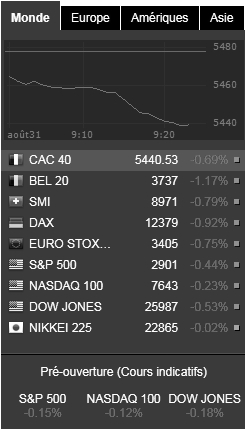 Afin d’intervenir sur le CAC40, c’est donc le mouvement de la borne 0.5 % vers 0.7 % que je décidais d’exploiter.Reprenons les éléments du tableau de la colonne « Tendance baissière ».Tout d’abord il convient de noter le niveau de clôture de la veille du CAC 40 : 5 478 points.Utilisons ensuite la checklist day trading pour préparer la session afin de ne pas commettre d’erreur. Pour vous accoutumer aux notions d’effet de levier et de marge, supposons que ce trade ait été effectué avec un capital de 3000 € et un levier nul.Les éléments de la session sont donc les suivants :Nombre de CFD à engager : 5 000 / 5 450 (valeur moyenne du CAC pour cette transaction) = 0.91 arrondis à 0.9. Avec le broker FXCM sur lequel j’ai réalisé ce trade, cela revient à sélectionner 9 (car FXCM propose des contrats CFD à 0.10 € / point. Ce qui implique qu’un CFD valant le CAC et donnant 1€ / point se demande avec 10 CFD FXCM).9 CFD impliquent une marge monopolisée de 270 € (30 € / CFD). En théorie, la marge monopolisée devrait être de 5% du montant engagé suite aux restrictions du 01/08/2018 de l’ESMA. Cela devrait donc correspondre à 5% de 5000 € soit 250 €. Cependant le montant de la marge est défini différemment selon les brokers. Certains l’actualisent en temps réel à chaque instant en fonction de la valeur instantanée de l’indice et d’autres comme FXCM fixent une valeur révisée mensuellement. Ceci explique l’écart entre les 250 € théoriques et les 270 € appliqués.Les variations de l’indice induiront 0.90 € / pointVoici ce que donne notre checklist day trading.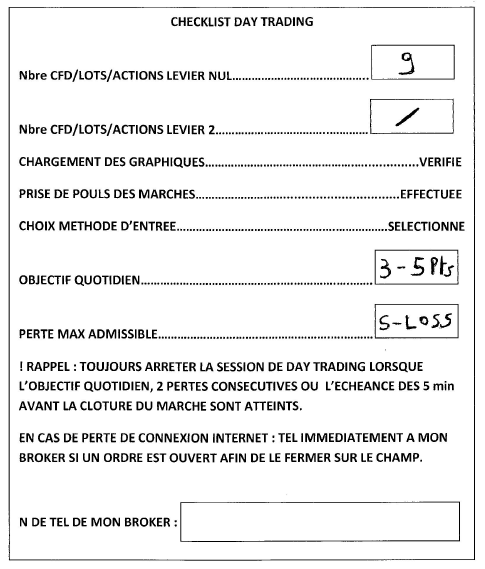 A présent, voyons sur le graphique ci-dessous le résultat de cette stratégie ce jour là.D’après le tableau permettant de déployer cette méthode, en tendance baissière, pour viser la borne – 0.7% en partant de – 0.5%, nous devons rentrer un ordre short à – 0.57 % puis sortir à – 0.66 %. Le stop-loss sera placé à – 0.23%.Concernant la prise de profit à – 0.66%, elle peut aussi se définir en nombre de points en ligne avec l’objectif en mode day trading : 3 à 4 points. D’autre part, il faut systématiquement prendre garde aux niveaux ainsi calculés afin de ne pas se situer trop près d’un support dans le cas d’une tendance baissière.Vous pouvez visualiser l’ordre d’entrée exécuté à 09H16 : 5478 – 0.57% = 5446Le niveau de sortie fixé à 5478 – 0.66% = 5442 a été touché à 09H20Le stop-loss a été placé à 5478-0.23% = 5465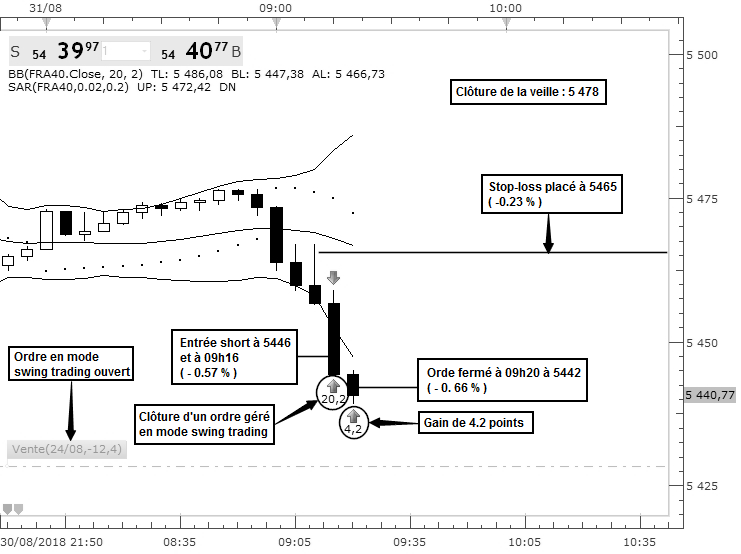 Certains seront sceptiques sur le fait de définir une méthode de travail impliquant des prises de profit de 3 à 4 points et des stop-loss d’une vingtaine de points. Je répète toutefois qu’il s’agit de bon sens, en choisissant d’intervenir avec une tendance en cours. Vous ne pourrez cumuler 100% de trades gagnants en travaillant ainsi de manière systématique, n’oubliez pas qu’aucun système de trading offre 0% d’échec.Vous remarquerez la présence deux ordres swing trading sur ce compte : l’un fermé  avec 20.2 points de gain et l’autre toujours ouvert et en attente d’être travaillé sur signal technique.Terminons cet exemple en se posant la question suivante : une fois les 4 points acquis en visant la borne 0.7%, pourquoi ne pas avoir continué avec les bornes suivantes : -  0.80% vers – 1 % ? Car le calcul de l’ordre d’entrée est le suivant :5478 – 0.84% = 5432.  Or, 5430 est un support potentiel qui risque d’initier un rebond intraday. Par conséquent, définir une entrée au-dessus de ce mini-support et une sortie quelques points au-dessous est risqué. Ceci doit vous amener à réaliser qu’une certaine expérience des niveaux intraday est nécessaire pour travailler judicieusement avec cette technique d’intervention. Le temps vous y aidera. Concernant ce niveau de 5430, il a finalement été cassé en cours de matinée et c’est le support 5400 qui a été approché. Ceci montre qu’il ne faut jamais rien regretter. Je suis certes passé à côté de quelques points supplémentaires mais je n’ai eu aucun regret sur le fait d’y avoir renoncé par prudence. C’est un tel état d’esprit qu’il est nécessaire d’adopter en trading actif. 